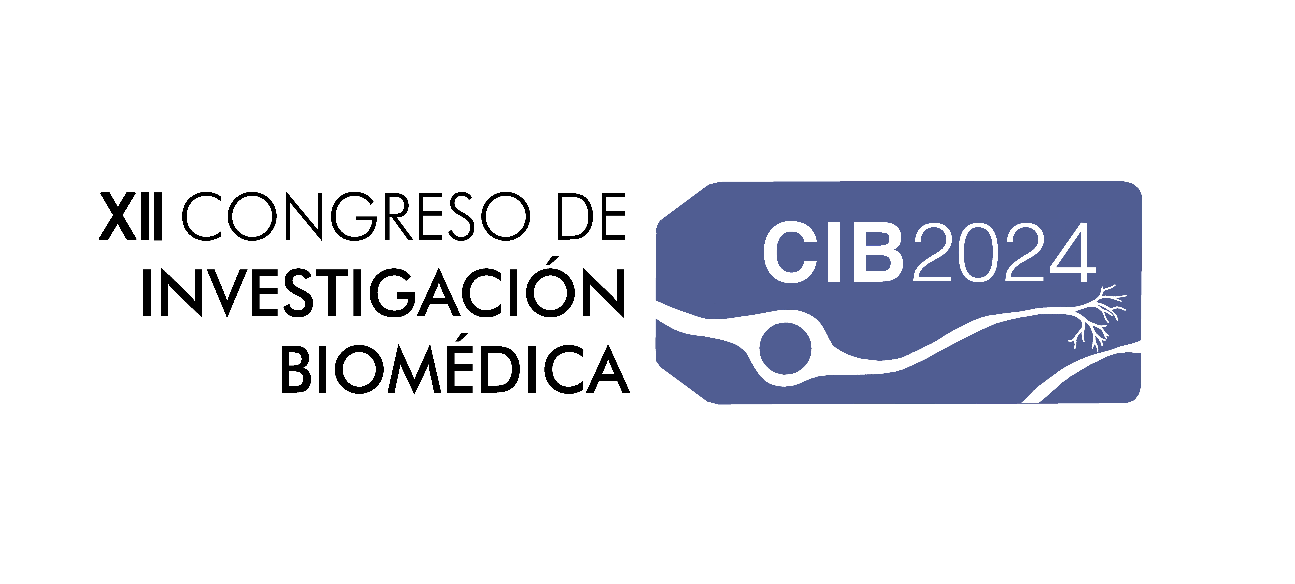  ABSTRACT SUBMISSION FORMDeadline: 4th January 2024PROYECT TITLE: Click here to start writing.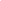 RESPONSIBLE AUTHOR(s): Click here to start writing.UNIVERSITY/INSTITUTION: Click here to start writing.LEVEL OF EDUCATION: Click here to start writing.FACULTY (if applicable): Click here to start writing. CONTACT EMAIL: Click here to start writing.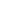 CATEGORÍA DE LA OBRA: PLASTIC ARTS
  SCENIC ARTSTITLEAuthor(s)InstitutionDESCRIPTION OF THE PROYECT (100-300 words)Click here to start writing.SKETCH (IF APPLICABLE)Click here to start writing.